لجنة مناهضة التعذيب		قرار اعتمدته اللجنة بموجب المادة 22 من الاتفاقية، بشأن البلاغ رقم 724/2016* **بلاغ مقدم من:	ف. ك. وس. ك.الشخص المدعى أنه ضحية:	صاحبا الشكوىالدولة الطرف: 	سويسراتاريخ تقديم الشكوى: 	12 كانون الأول/ديسمبر 2015 (تاريخ تقديم الرسالة الأولى)المسألة الموضوعية: 	خطر التعرّض للتعذيب لدى الترحيل إلى سري لانكا 	قررت اللجنة وقف النظر في البلاغ رقم ٧٢٤/٢٠١٦ أثناء جلستها المعقودة في ٣ آب/أغسطس ٢٠١٨ بعد أن تلقت معلومات من الأطراف تفيد بأن الدولة الطرف قد منحت مركز اللاجئ لصاحبي البلاغ بموجب قرار صدر في ١٤ نيسان/أبريل ٢٠١٨.الأمم المتحدةCAT/C/64/D/724/2016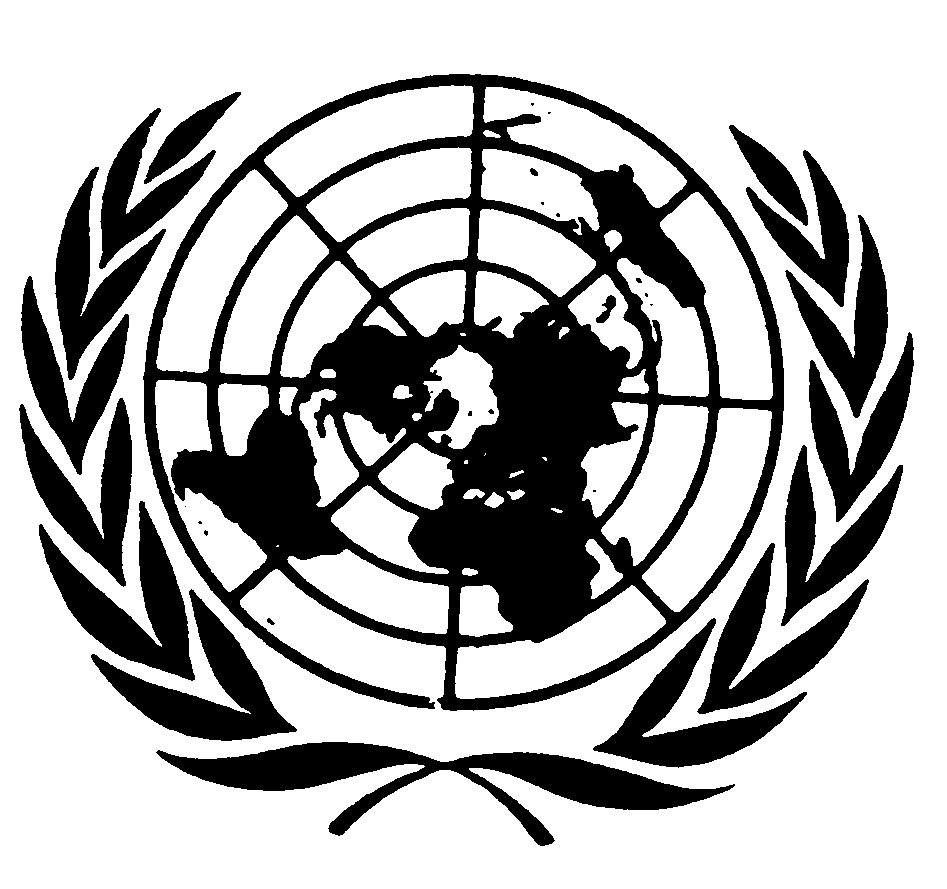 اتفاقية مناهضة التعذيب وغيره من ضروب المعاملة أو العقوبة القاسية أو اللاإنسانية أو المهينةDistr.: General2 October 2018ArabicOriginal: English